                                                                            Escola Municipal de Educação Básica Augustinho Marcon                                                                            Catanduvas (SC), 17 a 21 de agosto de 2020.                                                                            Diretora: Tatiana M. B. Menegat.                                                                                                                                                                                                   Assessora Técnica-Pedagógica: Maristela Apª. B. Baraúna.                                                                            Assessora Técnica-Administrativa: Margarete P. Dutra.                                                                            Professora: Angela Marilha Garcia Miotto.                                                                            2ª Professora: Edilaine A. Gonçalves.                                                                            Aluno: Gustavo Nathan Berger.                                                                             3º Ano “1”                                                                                       Sequência Didática: A Terra no Universo Disciplina: GeografiaEnvie uma foto realizando as atividades para anexar no Sistema de Frequência.LEIA O TEXTO:   Município e Suas PaisagensQuando fazemos um passeio, passamos por diferentes paisagens que formam nosso múnicípio.Se você passa por plantações, aviários, muitas matas, terras destinadas à agricultura e à pecuária chamamos de área rural. Quando você está  passando por várias casas, prédios, estabelecimentos comerciais, praças, ruas movimentas chamamos de área urbana.Faça um desenho do trajeto da sua casa até a escola. Coloque no seu desenho tudo que você recorda quando fazia o trajeto.Na apostila Aprende Brasil, com um familiar faça a leitura da página 18 Leitura cartográfica, observe o mapa e conheça as principais linguagens cartográficas necessárias para a compreensão de um mapa. No material de apoio há uma atividade sobre a importância da construção e da preservação dos Parques Nacionais para recortar, colar e colorir.BOM ESTUDO!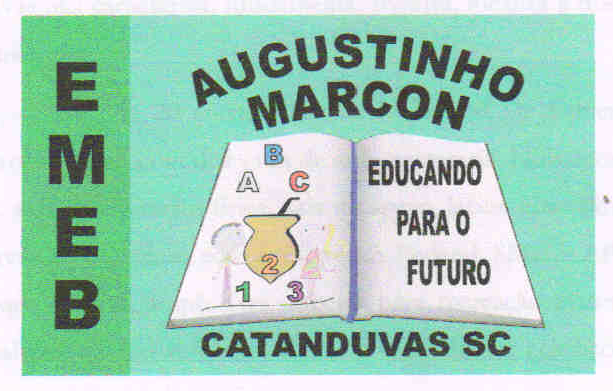 